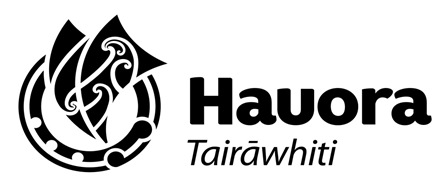 TAIRAWHITI DISTRICT HEALTH SENIOR NURSE MANAGEMENT 3RD PARTY EVIDENCENAME:				POSITION HELD:						DEPARTMENT: 	REVIEWER:                                                                                     Date of REVIEW: _____/_____/_____3rd Party Evidence can be provided by a Clinical Nurse Manager or a Peer.To those completing this 3rd Party Evidence document, please provide clinical examples for each Nursing Council competency – please access the Nursing Council Indicators for assistance and guidance www.nursingcouncil.org.nz Please ensure that aspects of leadership, innovation, advanced nurse practice and extensive nursing experience relating to the role are factored into your evidence/practice examples.** In Domain Two, Management of Nursing Care, please complete the section relating to the nurses role.Please delete the sections not applicable in this section for this nurse.Staff Member	___________________________	___________________________					Name 					Signature			 				Date_______________________Domain One: Professional Responsibility				1.1    Accepts responsibility for ensuring that his/her nursing practice and conduct meet the standards of the professional, ethical and relevant legislated requirements.Practice example:1.2	Demonstrates the ability to apply the principles of the Treaty of Waitangi/Te Tiriti o Waitangi to nursing practice.Practice example:1.3	Demonstrates accountability for directing, monitoring and evaluating nursing care that is provided by enrolled nurses and others.Practice example:1.4   Promotes an environment that enables client safety, independence, quality of life, and health.Practice example:1.5	Practises nursing in a manner that the client determines as being culturally safe.Practice example:Domain Two: Management of Nursing Care  - Management (Please remove this section if comment not required)				2.1   Promotes an environment that contributes to ongoing demonstration and evaluation of competencies.Practice example:2.2    Promotes a quality practice environment that supports nurses’ abilities to provide safe, effective and ethical nursing practice.Practice example:2.3     Promotes a practice environment that encourages learning and evidence-based practice.Practice example:2.4     Participates in professional activities to keep abreast of current trends and issues in nursing.Practice example:Domain Three: Interpersonal Relationships / Communication		Education/Management/Policy/Reseach3.1 Establishes and maintains effective interpersonal relationships with others, including utilising effective  interviewing and counselling skills and establishing rapport and trust.Practice example:3.2     Communicates effectively with members of the health care team, including using a variety of effective communication techniques, employing appropriate language to context and providing adequate time for discussionPractice example:Domain Four: Inter-professional Health Care & Quality Improvement		4.1	Collaborates and participates with colleagues and members of the health care team to facilitate and coordinate care.Practice example:4.2	Recognises and values the roles and skills of all members of the health care team in the delivery of care.Practice example:4.3	Participates in quality improvement activities to monitor and improve standards of nursingPractice example: